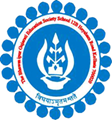 THE BGES SCHOOL (ICSE)	12B, HEYSHAM ROADKOLKATA- 700020LIST OF STUDENTS AND BOOKS OVERDUE FOR RETURN BEING CHARGED LATE FEESAS ON MONDAY 18th Nov’2019LIBRARIANNikhil Nandy18/11/2019ISSUE DATERETURN DATEBOOK NAMEREGN NO.STUDENT’S NAMECLASS25-07-201909-08-20196 JUNIOR CLASSICS2341DISHA CHAKRABARTYVI